Социальный педагог Тагирова Р.Т.Памятка по профилактике ЗОЖ    1-11 классы                     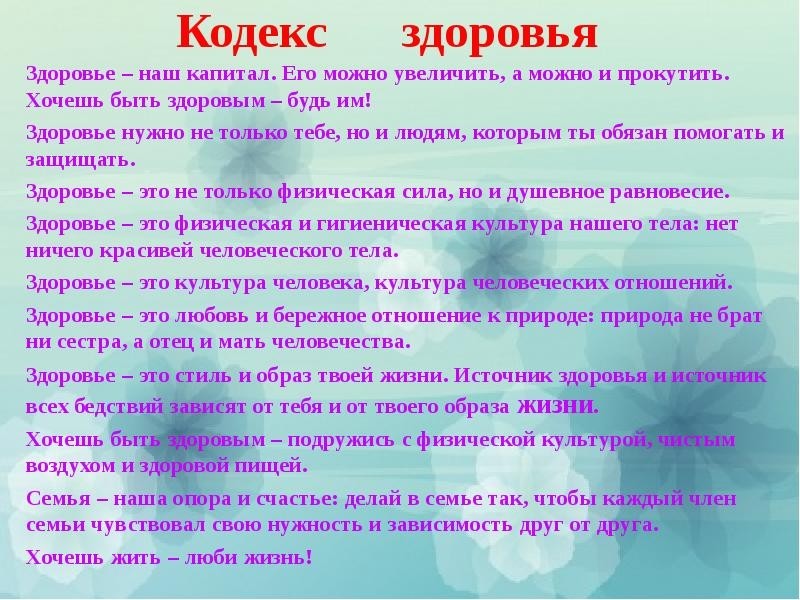 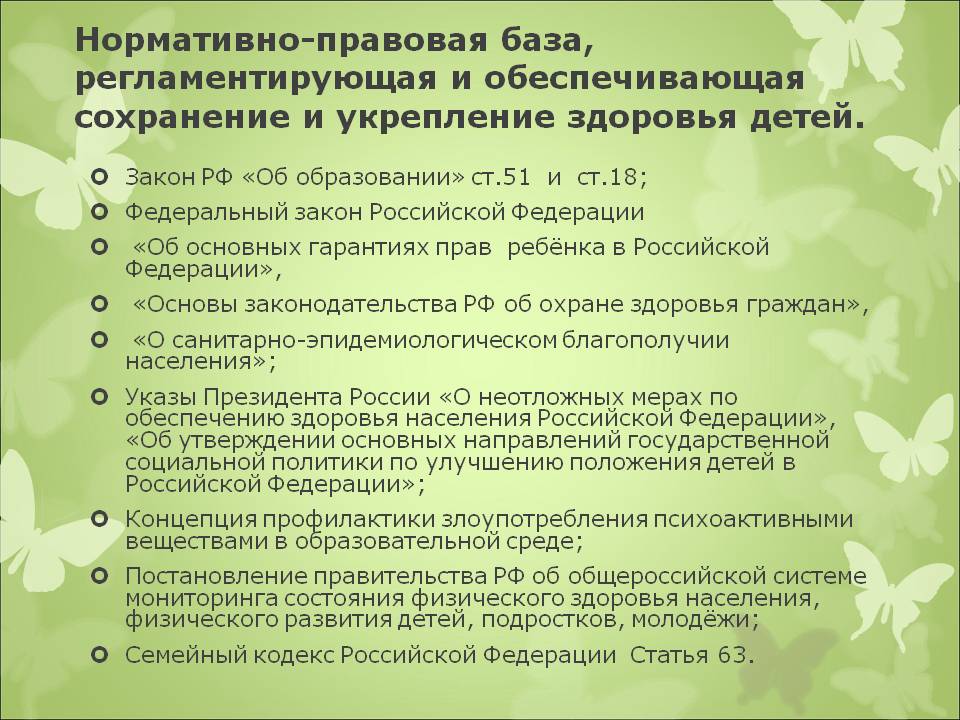 